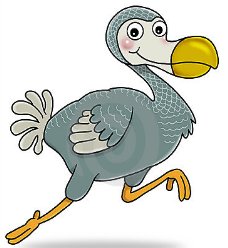 Dodo regionale coupeavondAchtergrond:De regionale coupeavonden zijn bijeenkomsten waarin casuïstiek op gebied van klinische pathologie wordt bekeken en besproken. De naam “Dodo” refereert naar Raphus cucullatus, een in de XVIIe eeuw uitgestorven vogel die leefde op het eiland Mauritius. De dodo staat symbool voor de zeldzame of bijzondere aard van de besproken gevallen.  De dodo avonden vinden een keer per maand plaats van september t/m juni (8 keer/jaar) waarbij telkens een ander laboratorium de organisatie op zich neemt (zie bijgevoegd schema).Doel:Het doel van de coupeavonden is het bevorderen van de kennis aan de hand van casuïstiek.Doelgroep:De regionale coupeavonden zijn bedoeld voor pathologen en assistenten in opleiding tot patholoog uit Noord Holland. Deelnemende ziekenhuizen: Academisch Medisch Centrum (AMC/UvA)Afdeling pathologieMeibergdreef 91105 AZ  AmsterdamPathologisch Anatomisch Laboratorium AmsterdamReguliersgracht 130-1321017 LZ  AmsterdamVU-medisch centrum (VUmc)Afdeling pathologieDe Boelelaan 11171081 HV  AmsterdamSlotervaart ZiekenhuisAfdeling pathologieLouwesweg 61066 EC  AmsterdamSt. Antonius ZiekenhuisAfdeling pathologie, t.a.v. dr. K.KuypersKoekoekslaan 13435 CM  NieuwegeinPathologisch Anat. LaboratoriumTergooiziekenhuizenRijksstraatweg 11261 AN  BlaricumOnze Lieve Vrouwe Gasthuis (OLVG)Afdeling PathologieOosterpark 91091 AC  AmsterdamKennemer GasthuisAfdeling PathologiePostbus 4172000AK  HaarlemSymbiant Pathology Expert CentrumLocatie AlkmaarHuisnummer 248Wilhelminalaan 121815 JD AlkmaarSymbiant Pathology Expert CentrumLocatie HoornPostbus 6001620 AR HoornSymbiant Pathology Expert CentrumLocatie ZaandamAfdeling pathologiePostbus 2101500 EE  ZaandamDiakonessen ZiekenhuisAfdeling pathologieBosboomstraat 13582 KE  UtrechtSpaarne ZiekenhuisAfdeling pathologieSpaarnepoort 1 - 32134 TM  HoofddorpMeander AmersfoortKlinische PathologiePostbus  15023800 BM AmersfoortOrganisatie en programma:Voorafgaand aan elke bijeenkomst wordt de casuïstiek door de organiserende afdeling rondgestuurd  aan de deelnemers uit de overige centra. Het betreft het rondsturen van glazen coupes of het digitaal beschikbaar stellen van de gevallen (na het inscannen van de coupes). De in het AMC ingescande coupes zijn online te vinden via:https://dsb.amc.nl/dsb/login.php.Avondprogramma:18:00-18:30: samenkomst met broodjes/eten en drankjes.18:30-21:00: presentatie casus (gemiddeld 10 casus/avond).In elke presentatie komen de volgende zaken aan bod:Presentatie casusBekijken van de coupe en eventueel aanvullende kleuringenDiscussie met de deelnemers omtrent de differentiaaldiagnoseAchtergrond van de aandoening (met referenties uit de literatuur)Vervolg casusTake home messageNa afloop van de coupeavond worden de PowerPoint presentaties geüpload op de IKNL webpage waar de deelnemers kunnen inloggen: http://werkgroepeniknl.nl/Amsterdam/werkgroepen/pathologen_nop/doc/index.php?map=%2FDodo+Coupeclubmap%2F Seizoen schema 2017-2018Seizoen schema 2017-2018Seizoen schema 2017-2018DagDatumGroepContactpersoonLocatieDinsdag19-09-17VUMCW. MooiVUMCDonderdag19-10-17AMCC. AmbarusAMCDinsdag21-11-17Symbiant (Alkmaar, Zaans MC, Hoorn)M. FlensAMCDonderdag14-12-17"Kalkoen avond" neuropathologieM. BugianiVUMCDinsdag23-01-18NKI/AVLP. SnaebjornssonAVLDinsdag20-02-18IKA weke delenD. Savci en H. BovenAMCDonderdag22-03-18OLVG, Slotervaart, PA A´damC. ScheepstraOLVGDinsdag17-04-18Spaarne Gasthuis, Ter Gooi, Meander MCN. BulkmansAMCDonderdag17-05-18IKA GynaecopathologieM. BleekerAMCDinsdag19-06-18IKA lymfomenD. de JongVUMC